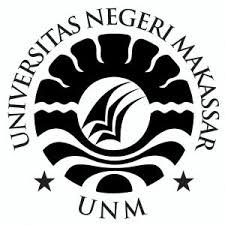 SKRIPSIPENGARUH TEKNIK SELF TALK TERHADAP RESILIENSI SISWA DI SMA NEGERI 8 MAKASSARRISQA AMALIAPROGRAM STUDI BIMBINGAN DAN KONSELINGFAKULTAS ILMU PENDIDIKAN UNIVERSITAS NEGERI MAKASSAR2018